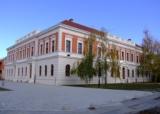 REPUBLIKA HRVATSKAOSJEČKO-BARANJSKA ŽUPANIJAOSNOVNA ŠKOLA JAGODE TRUHELKECRKVENA 2331000 OSIJEKKLASA:003-06/17-01/06URBROJ: 2158-16-08-17-1Osijek, 3. svibnja   2017.P O Z I V	Sazivam  2. sjednicu Školskog odbora  koja će se održati elektronskim putem  u  PONEDJELJAK 8. svibnja  2017. godine u vremenu od 8:00 do 15:00 sati.Molim Vas da se u navedenom vremenu o svakoj toč. dnevnog reda očitujete elektronskim putem.	Za sjednicu predlažem sljedeći:D n e v n i   r e d:1. Usvajanje zapisnika s prethodne  sjednice Školskog odbora 2. Prethodna suglasnost za zapošljavanje učitelja na određeno vrijeme do 60 dana  za radna mjesta:  - učiteljica razredne nastave- spremačica     Srdačan pozdrav!						 PREDSJEDNICA ŠKOLSKOG ODBORA						           Danijela Zorinić, prof.  